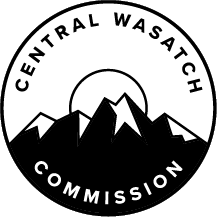 AGENDACentral Wasatch Commission Board MeetingMonday: April 6, 20205:30 p.m. – 7:00 p.m.NOTICE OF ELECTRONIC MEETINGIn view of the current COVID-19 pandemic:This meeting will occur only electronically, without a physical location, as authorized by the Governor’s Executive Order dated March 18, 2020 (the “Governor’s Order”). The public may remotely hear the open portions of the meeting through live broadcast by connecting to: uberconference.com/centralwasatchcommissionWritten public comments received before commencement of the meeting will be either summarized or read into the record by the Chair or a designee. Such comments should be submitted via the following: https://forms.gle/pPPTjvaSrmJ5LnfQ6Comments may also be submitted during the meeting from meeting attendees by following comment instructions from the Chair.5:30 p.m.	1.	OPENING:Commissioner Christopher F. Robinson will conduct the meeting as Chair of the Central Wasatch Commission Board.The Board will consider approving the minutes of the March 9, 2020 Board meeting. (Action).5:35 p.m.	2.	PROPOSED AMENDMENT CWC ILA; BRIGHTON APPLICATION:		(Discussion and Action)Discussion of the proposed amendments to Article V of the CWC ILA (1) omitting the positions of appointed commissioners representing the interest of UDOT and the “Wasatch Back;” (2) converting the “Wasatch Back” appointed commissioner position (currently filled by Summit County) into membership of Summit County in the CWC (conditioned on Summit County entering into the CWC ILA), and (3) providing for the appointment of ex officio commissioners from time to time to represent additional governmental entities with specialized expertise or input, such as UTA.Consideration of Resolution 2020-14 amending Article V of the CWC ILA, subject to approval of the governing bodies of all of the CWC’s members. Discussion of the status of Town of Brighton’s application for membership in the CWC5:40 p.m.	3.	BUDGET/FINANCE: (Discussion)Draft: Three Scenarios/Assumptions for 2020-2021 Budget. Commissioner Jeff Silvestrini, Assistant-Treasurer/Chair of the Budget Committee, will update the Board on that committee’s March 31, 2020 meeting and various other matters, including three draft scenarios for the CWC’s budget for FY 2020-2021. The Board may take action on the committee’s recommendations for Board input and approval on any of the presented matters.Phase 2—Environmental Dashboard. Discussion and possible action (via voice vote) on proposal to provide up to $176,308 to fund completion of Phase 2 of the CWC’s environmental dashboard project. Staff recommends that funding for Phase 2 be included in the CWC’s FY 2020-2021 budget.	6:00 p.m.	4.	TRANSPORTATION COMMITTEE (Discussion)Commissioner Mike Peterson, Chair of the Transportation Committee, and Executive Director Ralph Becker will update the Board on the committee’s March 30, 2020 meeting and various other matters, including the Mountain Transit System scope and planning document. The Board may take action on the committee’s recommendations for Board input and approval on any of the presented matters.6:20 p.m.	5.	OTHER CWC ADVISORY COMMITTEES: (Discussion)Executive Committee. Chair Chris Robinson will update the Board on the March 16,2020 Executive Committee meetings.Short Term Projects Committee. Commissioner Jim Bradley, Chair of the Short-Term Projects Committee, will update the Board on that committee’s meeting and various other matters, including grant disbursements. The Board may take action on the committee’s recommendations for Board input and approval on any of the presented matters.Legislative/Land Tenure Committee. Commissioner Jenny Wilson, Chair of the Legislative/Land Tenure Committee, will update the Board on that committee’s March 20, 2020 meeting and various other matters, including Bonneville Shoreline Trail issues. The Board may take action on the committee’s recommendations for 	Board input and approval on any of the presented matters.6:40 p.m. 	6.	PUBLIC COMMENT (2 minute max.)6:50 p.m.	7. 	COMMISSIONER ACTIONSBudget/Finance 				Mountain Transportation System Parameters7:00 p.m.	8.	ADJOURNMENT 	CERTIFICATE OF POSTINGAt or before 2:30 p.m. on Friday, April 3, 2020, the undersigned does hereby certify that the above notice agenda was:Posted at either the CWC’s principal office or at the building where the meeting is to be held, if required by the Governor’s Order (defined above).Posted on the Utah Public Notice Website created under Utah Code Ann. 63F-1-701; andProvided to The Salt Lake Tribune and/or Deseret News or to a local media correspondent.Final action may be taken in relation to any topic listed on the agenda, including but not limited to adoption, rejection, amendment, addition of conditions and variations of options discussed.Members of the Central Wasatch Commission may participate electronically. Meetings may be closed for reasons allowed by statute.In compliance with the Americans with Disabilities Act, individuals needing special accommodations or assistance during this meeting shall notify the Central Wasatch Commission’s Office Administrator at 801-230-2506 at least 24 hours prior to the meeting. TDD number is 801-270-2425 or call Relay Utah at #711.Kaye V. Mickelson – Central Wasatch Commission Office Administrator 